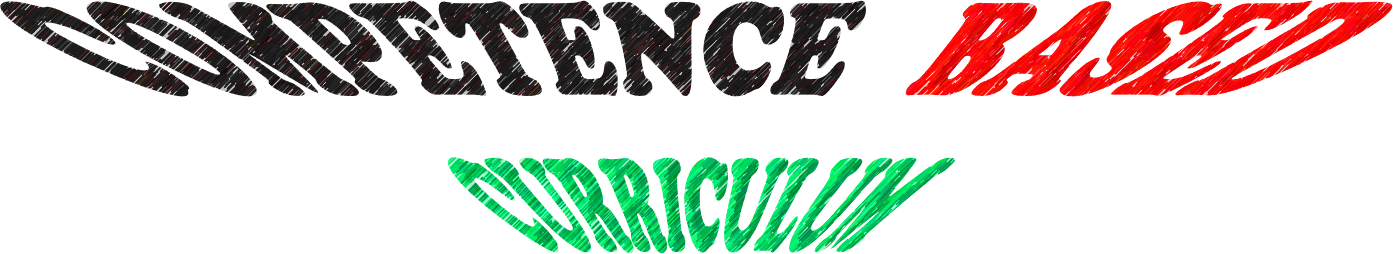 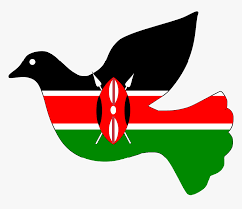 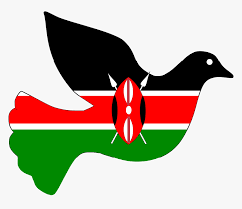                                        Grade 8ENGLISH MARKING SCHEMEFunctional writingMust have two addresses i.e sender and receiver address (4mrks)The date under the sender address should be treated separately(1mrk)Salutations (1mrk)Reference ; capitalized and underlined (1mrk)Body; should answer the question (7mrk)Signing off; egYours sincerely (1mrk)                            Signature                            Name CLOZE TESTAnswersUseLessToOtherTheRunCanHabitsFirstAvoidanGRAMMAR.ADinningProphecyAdviceBShe rewarded herself by buying a skirtShe went and bought a skirt on her own.C Him IMeDWon’t you?Ain’tI ?Don’t you?Will you?N/B Must have a question mark and a comma before the tag.EInOnAtORAL SKILLS.A.bang the tableclap your handswhistlesing a song related to the narrativebuse tonal variation use gesturesfacial expressiondramatizationmimicrybody movementcnote takingasking and answering questionsmaintaining an upright posturemaintaining an eye contact with the narrator.